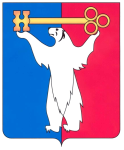 РОССИЙСКАЯ ФЕДЕРАЦИЯКРАСНОЯРСКИЙ КРАЙНОРИЛЬСКИЙ ГОРОДСКОЙ СОВЕТ ДЕПУТАТОВР Е Ш Е Н И ЕО внесении изменений в решение Городского Совета от 19.12.2005 № 59-834 «Об утверждении Положения о собственности и реализации прав собственника муниципального образования город Норильск»В соответствии со статьей 28 Устава муниципального образования город Норильск, Городской СоветРЕШИЛ:1. Внести в Положение о собственности и реализации прав собственника муниципального образования город Норильск, утвержденное решением Городского Совета от 19.12.2005 № 59-834 (далее - Положение), следующие изменения:1.1. Абзац восемнадцатый пункта 2.1.1 Положения исключить.1.2. Пункт 3.4.1 Положения изложить в следующей редакции:«3.4.1. В пределах своей компетенции издает нормативные правовые акты по вопросам регулирования земельных отношений на территории муниципального образования город Норильск, а также издает правовые акты по вопросам управления и распоряжения объектами муниципальной собственности, земельными участками, находящимися в собственности муниципального образования город Норильск и земельными участками, государственная собственность на которые не разграничена, на основании которых иные уполномоченные собственником лица могут распоряжаться объектами муниципальной собственности, земельными участками.».1.3. Пункт 3.4.15 Положения дополнить словами «, разрабатывает проекты решений Норильского городского Совета депутатов по вопросам управления и распоряжения земельными участками».1.4. Пункт 3.4.31 Положения исключить.1.5. Подпункт 3.9.1.3 Положения изложить в следующей редакции: «3.9.1.3. Разработка проектов нормативных правовых актов органов местного самоуправления муниципального образования город Норильск по вопросам приватизации, управления и распоряжения объектами муниципальной собственности (за исключением жилых помещений), приватизации земельных участков, расположенных на территории муниципального образования город Норильск, привлечения инвестиций.».1.6. Подпункт 3.9.1.38 Положения исключить.2. Контроль исполнения решения возложить на председателя комиссии Городского Совета по бюджету и собственности Цюпко В.В. 3. Решение вступает в силу через десять дней со дня опубликования в газете «Заполярная правда», при этом пункты 1.2 - 1.6 решения распространяют свое действие на правоотношения, возникшие с 01.03.2015.« 31 » марта 2015 года№ 23/4-487Глава города НорильскаО.Г. Курилов